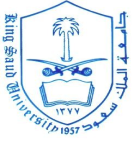 King Saud UniversityInformation Systems DepartmentProject Management (IS-351)Class Quiz # 4Section-I=========================================================================Question 1: Fill in the blanks with one of the words given in table-1		(6 points)Table-1:Administrative closure   produces project archives ,  ___________acceptance  and lessons learned.An excellent medium for mediating a conflict or addressing a negative behavior is a meeting .Project forecasting predicts future project status and progress based on   past   information and trends.Progress reports describe what the project team has accomplished during a certain period of time.In the area of Communications management, the formula for calculating the number of possible channels is (n(n-1) / 2)   ,   where n is the number of people. Question 2:  Read each of the following statements, then fill in the entries of table -2 by writing (true) or (false)   in the entries provided.         (4 points)Table-2:Project risk involves understanding potential problems that might occur on the project and how they might impede project success.Risk management should be done through the entire project life cycle.Those who are risk-seeking have a higher tolerance for risk and their satisfaction decreases when more payoff is at stake.Contingency plans are reserves or allowances are provisions held by the project sponsor that can be used to increase cost or schedule risk if changes in scope or quality occurQuestion 3: (bonus question):    Name one risk identification technique?   (1 point) ANSWER:  Any of these answers would fit:BrainstormingInterviewingSWOT analysis (Strengths, Weaknesses, Opportunities, and Threats)__________________________________________________________________________________Student Name:-_____________________________Section:-_______SID No.: __________________________________Student Class No.: ________Total Marks:-   10Marks Awarded:__________pastchannelsmeetingclosureprogressformalStatement Statement a)Statement b)Statement c)Statement d)ANSWERTrueTrueFalseFalseQ1/6ptsQ2/4ptsQ3/1pt[       /   6   ][       /   4   ][       /   1   ]Mark out of [10]Mark out of [1.25]